ISTITUTO COMPRENSIVO “BISMANTOVA” CASTELNOVO NE’ MONTI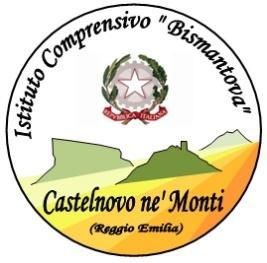                       Via U.Sozzi, 1 – 42035 CASTELNOVO NE’ MONTI  Tel: 0522/812342 – Fax 0522/612470 – E.Mail: reic839008@istruzione .itC. F 80015470356          sito WEB: www.iccastelnovomonti.edu.itCALENDARIO  ATTIVITÀ DI PEER TO PEERDocente in formazione e prova__________________________ Sezione/classe: ________________Classe di concorso________________________Docente tutor:___________________________	Sezione/ classe:_________________________Classe di concorso_________________________________ _________________________Tutor _____________________					Docente in formazione e prova _________________________ATTIVITA’GIORNODalle ore…alle ore….CLASSEProgettazione (3 ore)Osservazione docente in formazione e prova (4 ore)Osservazione tutor (4 ore)Verifica (1 ora)